                                                                                      Бекітемін ------------                                                                                                       м а.Есенова  М.А.Р.Асубаев атындағы ЖББМ Оқу сауаттылығы апталығы: «ХХІ ғасыр - сауатты ұрпақ ғасыры!»16.01-20.01.2023Р.Асубаев атындағы ЖББМ 16.01-20.01.2023 уақыт аралығында өткізілген  оқу сауаттылығы апталығы: «ХХІ ғасыр - сауатты ұрпақ ғасыры!» есебі.Р.Асубаев атындағы ЖББМ 16.01-20.01.2023 уақыт аралығында  «ХХІ ғасыр - сауатты ұрпақ ғасыры!» атты оқу сауаттылығы апталығы өткізілді. Жоспарға сәйкес барлық іс-шаралар ұйымдастырылды. Балалар белсене қатысып, қызығушылық танытты.Мақсаты:  Оқушылардың функционалдық сауаттылықтарын қалыптастыру,танымдық қызығушылығын, жеке, шығармашылық қабілеттерін дамыту.                Қаңтар айының 16 күні «ХХІ ғасыр - сауатты ұрпақ  ғасыры!» атты  1- 11 сыныптар арасында салтанатты жиын  өтті.       Қаңтар айының 17 күні 1-7 сыныптар «Бестік диктант» жазды. 8-11 сыныптар «Ұлттық құндылықтар-тәрбиенің түп қазығы » эссе жазды.Сонымен тіл дамытуға арналған шығармашылық бағыттағы диктанттың бұл түрлері оқушылар танымын белсенді етуде, қызығушылығын арттыруда, әсіресе әдеби тілін дамытуда, сауаттылыққа баулуда өте тиімді болып келеді.   Қаңтар айының 18 күні 1-11 сынып аралығында «Мен елімнің елімнің» атты сынып сағаты өткізілді. Ахмет Байтұрсыновтың мысалдарына комекс салды. Ахмет Байтұрсыновтың мысалдарына комекс салды. Қаңтар айының 19 күні 8 сыныптар атасында ауыл кітапханашысы «Қаңтарда туған қаламгер» атты дөңгелек үстел өткізілді.  Апталықтың 5  күні 20 қаңтар «Кітап-өмір ұстазы» «Менің отбасым және кітап»   отбасымен фотогалерея  1- 4 сынып оқушылары арасында әр отбасы  кітап оқумен байланысты сурет галереясын дайындады. Бляловтар, Ябс, Жуков, Шебет, Седлачев, Сериков отбасылары  оқыған  шығармашылығын насихаттай отырып, Отанға деген, өмірге деген сүйіспеншілік сезімдерін арттыру мақсатында кітапқа деген қызығушылықтарын оята білді.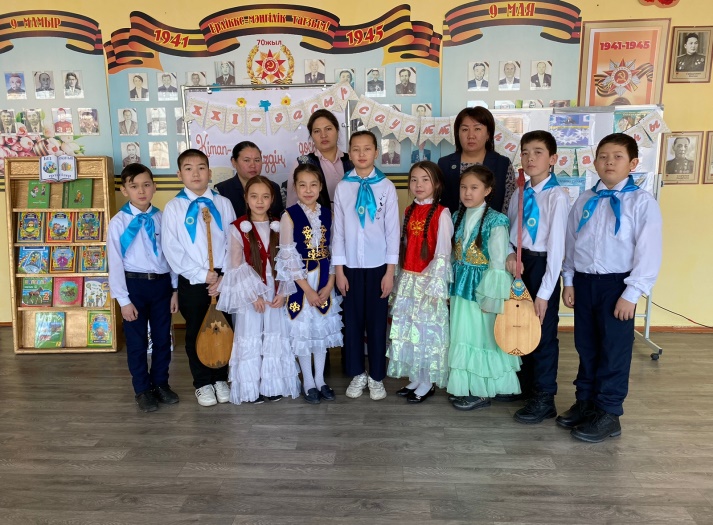 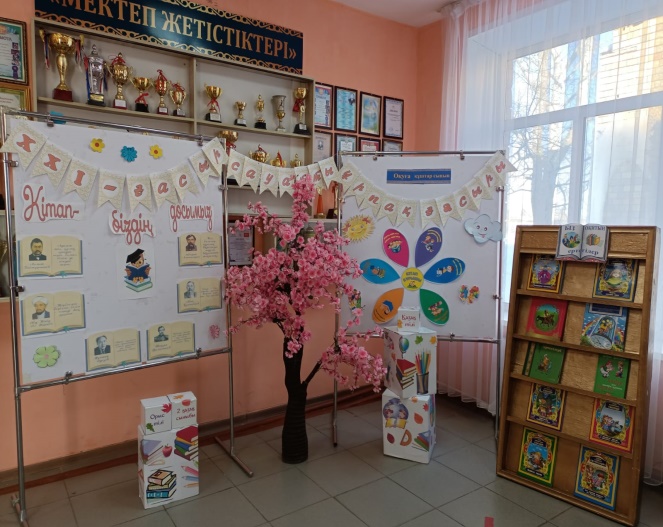 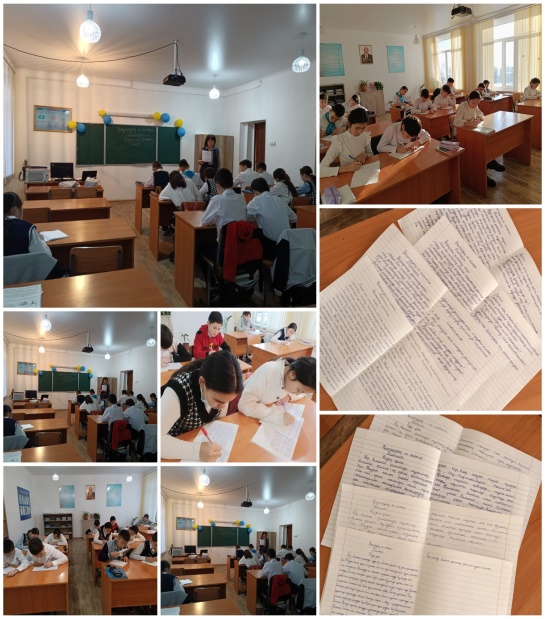 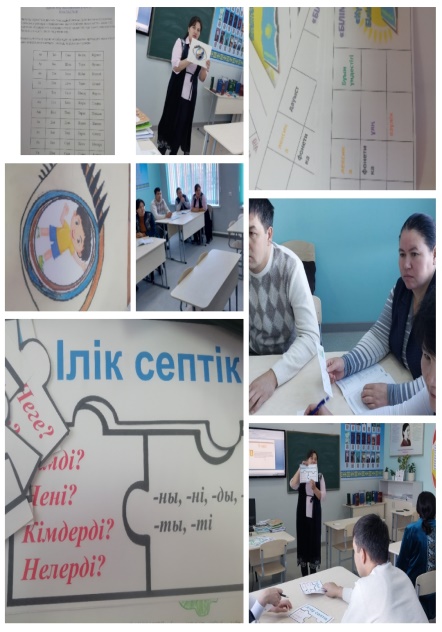 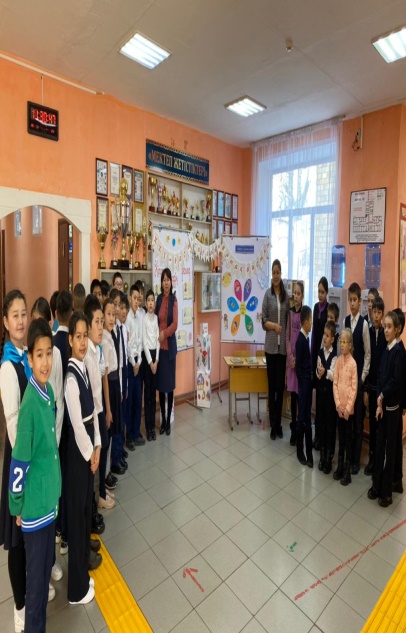 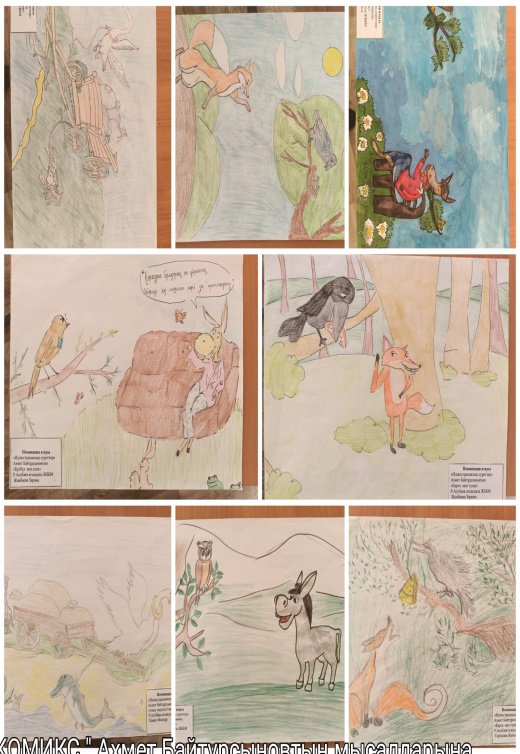 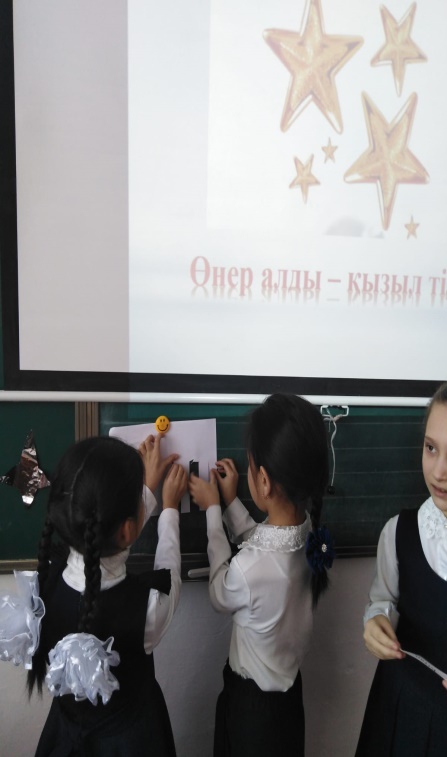 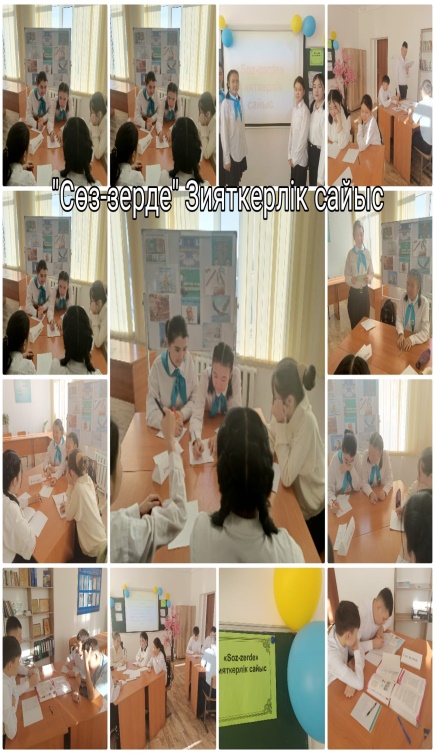 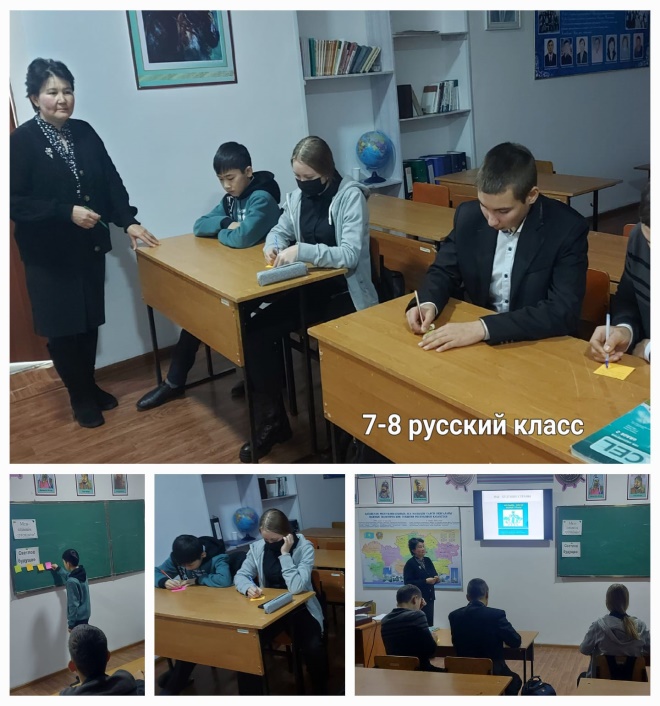 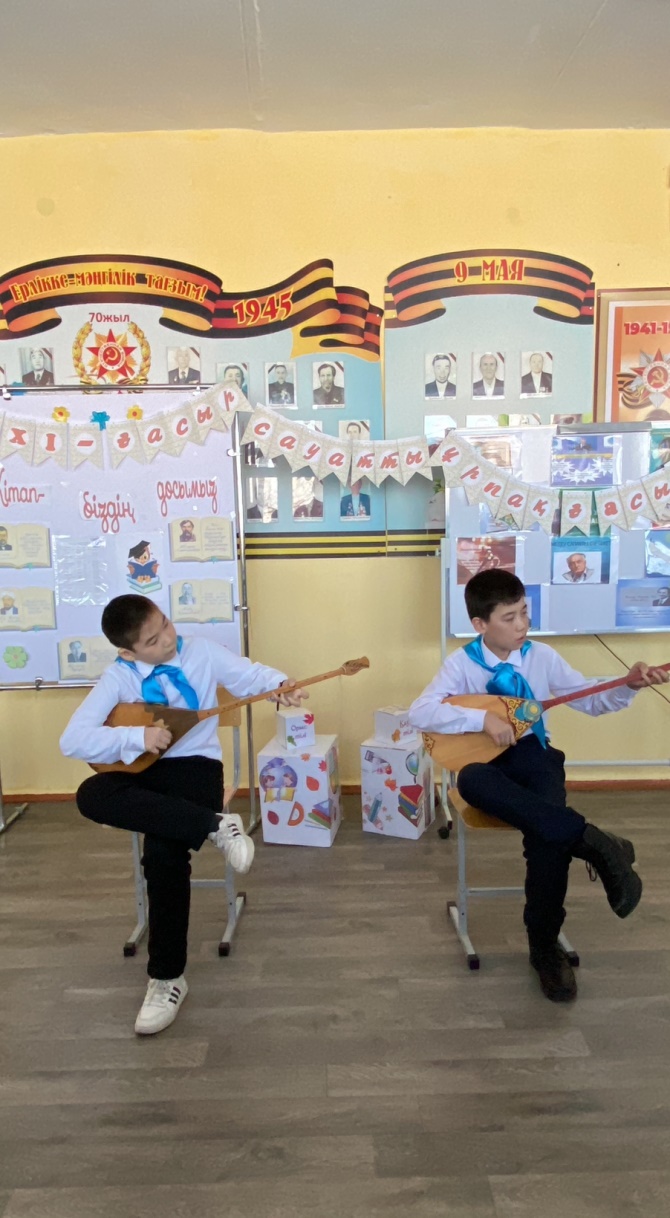 №ТақырыбыТүріСыныптарМерзіміЖауаптыСілтеме1«ХХІ ғасыр - сауатты ұрпақ  ғасыры!»Апталықтың ашылуыпрезентация1- 11 сынып16.01Мект әкімшілігіӘ/Б жетекшісіhttps://www.facebook.com/100056789921064/posts/pfbid0oMcriZTFAezJBYKVMtW28V7egCyCV27uGdHiDs9M9mkQuYz5YSzbZQNipYJfd8kol/?mibextid=cr9u03 2Сауаттылық күніДиктант1- 7 сынып17.01Тіл мамандарыБастауыш сынып мұғалімдеріhttps://www.facebook.com/100056789921064/posts/pfbid027USXEoiD8uEckhsuzzpMirj3RPxBzBGuS2RbDrpM83GStG4KGiGgNUsoVJ9hSM95l/?mibextid=cr9u033« Ұлттық құндылықтар-тәрбиенің түп қазыға »Эссе жазу8- 11 сынып17.01Тіл мамандарыhttps://www.facebook.com/100056789921064/posts/pfbid027USXEoiD8uEckhsuzzpMirj3RPxBzBGuS2RbDrpM83GStG4KGiGgNUsoVJ9hSM95l/?mibextid=cr9u034« Мен елімнің ертеңімін! »Сынып сағаты1-11 сын18.01Сын жетекшілерhttps://www.facebook.com/100056789921064/posts/pfbid0iwXLeiSMB8oXUbkmHHd9wfn8Beer3cE67r9fYGqh51oRXVfobVYia1Sv4YujLNeGl/?mibextid=cr9u035« Жас жұлдыз »Танымдық ток -  шоу1сынып18.01Калкенова Н.СШеркенова М.С.https://www.facebook.com/100056789921064/posts/pfbid025MuZjQu5WFHu6z6TARfMwgTxM8CcKoPNAuP19LUXCNznuz3L9bci3MRfSSBvs9eFl/?mibextid=cr9u036« 1001мақал,101жұмбақ » «Жаңылтпашпен жаңылма»«Мақал – сөздің мәйегі»Танымдық сайыс2-4 сынып4-қазақ18.01Калкенова Н.С Сулейменова Т.САбденова С.А.https://www.facebook.com/100056789921064/posts/pfbid02nB9QqgAzgfihtk5jHzbwy4QUVpUKirP9XDjsNZEx1MoMdYuzUcBNzydAN2EiNpCal/?mibextid=cr9u037А.Байтұрсыновтың мысалдарыКомикс5-7 сынып18.01Абильдина Н.ЖАргимбаева И.Сhttps://www.facebook.com/100056789921064/posts/pfbid02ZdNPq6ct2XDghHgXrDWgv3wKCcCRRpZhuc9oUUe5TV39tMbnDFmvbqxfHZns8hCTl/?mibextid=cr9u038«Soz-zerde»Зияткерлік сайыс8-9 сынып18.01Абильдина Н.ЖСулейменова Т.СКалкенова Н.Сhttps://www.facebook.com/100056789921064/posts/pfbid02qg4Jezq9kcESdC6vmvDLFbJdk9uAPAzDWqmpurch9dqLzf55Z9NZxeHmmGP6Y7RYl/?mibextid=cr9u039«Асыл сөз»Мәнерлеп оқу сайысыШешешдік өнер сайысы10-11 сынып2-4 сын18.0119.01Абильдина Н.ЖСулейменова Т.СБС мұғалімдеріhttps://www.facebook.com/100056789921064/posts/pfbid0uhzC6LNZkbBrd1d5Jdh19Yvd8NqVU3RboQrgc1bF61u2QivMjMjTUHcxGsZhEic3l/?mibextid=cr9u0310« Оқу сауаттылығы бойынша тәжірибе алмасу»Шеберлік сыныптарТіл маман19.01Калкенова Н.С.Аргимбаева И.Сhttps://www.facebook.com/100056789921064/posts/pfbid02N6gAvANqd4ruYZd54Ab5KWR6JT9hyRe8CQEbrvZ5Erzui7M9G835rozrHACaiv68l/?mibextid=cr9u0311«Қаңтарда туған қаламгерлер»Дөңгелек үстел9-11   сын19.01Абильдина Н.ЖСулейменова Т.Сhttps://www.facebook.com/100056789921064/posts/pfbid0vM1Us3EAUCyDqNtPKQCdW93Ez1Vq8fByoy4SNGNgSeJdajaNstwx3hkh9Gs83rL6l/?mibextid=cr9u0312« Менің отбасым  және кітап »Фотогалерея1-4 сын20.01Калкенова Н.С Сулейменова Т.СБС мұғалімдеріhttps://www.facebook.com/100056789921064/posts/pfbid0t63n73jJt5cLEvPmubdKrWqRHGUMccMcPkUmFDawBfo2Be8vwSSh4pGSFo4xzZUl/?mibextid=cr9u0313« Кітап өмір ұстазы» /отбасымен/Буктрейлер5-6  сын20.01Аргимбаева И.САбильдина Н.Жhttps://www.facebook.com/100056789921064/posts/pfbid0t63n73jJt5cLEvPmubdKrWqRHGUMccMcPkUmFDawBfo2Be8vwSSh4pGSFo4xzZUl/?mibextid=cr9u0314 « Көркем жазу»Сайыс1-4 сын20.01Сулейменова Т.СКалкенова Н.СБС мұғалімдері15Буккросинг. « Өзің оқысаң,өзгеге табыс ет »  /отбасымен/Кітап алмастыру акци ясы.7-8 сынып20.01Абильдина Н.Ж Калкенова Н.Сhttps://www.facebook.com/100056789921064/posts/pfbid0t63n73jJt5cLEvPmubdKrWqRHGUMccMcPkUmFDawBfo2Be8vwSSh4pGSFo4xzZUl/?mibextid=cr9u0316«Kitap Fest» /отбасымен/Кітап фистивалі9-11 сын20.01Сулейменова Т.САбильдина Н.Жhttps://www.facebook.com/100056789921064/posts/pfbid033SqiFnMRSUuLtZsrNuqhsTbs9xZ4xeoumdK3WCjodSCz2DbJKszaYYu7ade6evXpl/?mibextid=cr9u0317Апталықтың жабылуыконцерт5-11 сын20.01Тіл мамандарыАға тәлімгерhttps://www.facebook.com/100056789921064/posts/pfbid0t63n73jJt5cLEvPmubdKrWqRHGUMccMcPkUmFDawBfo2Be8vwSSh4pGSFo4xzZUl/?mibextid=cr9u03https://www.facebook.com/100056789921064/posts/pfbid033SqiFnMRSUuLtZsrNuqhsTbs9xZ4xeoumdK3WCjodSCz2DbJKszaYYu7ade6evXpl/?mibextid=cr9u03